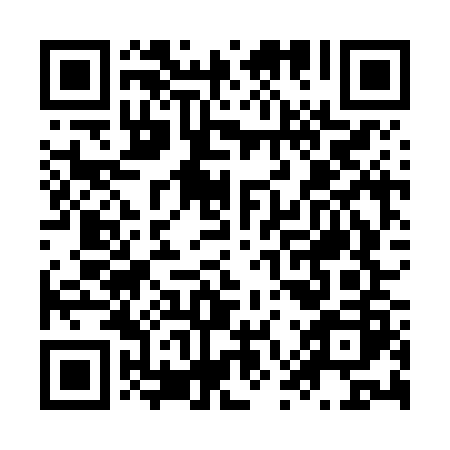 Ramadan times for Maymana, AfghanistanMon 11 Mar 2024 - Wed 10 Apr 2024High Latitude Method: NonePrayer Calculation Method: University of Islamic SciencesAsar Calculation Method: ShafiPrayer times provided by https://www.salahtimes.comDateDayFajrSuhurSunriseDhuhrAsrIftarMaghribIsha11Mon5:025:026:2712:213:426:156:157:4012Tue5:015:016:2612:213:426:166:167:4113Wed4:594:596:2412:203:436:176:177:4214Thu4:584:586:2312:203:436:186:187:4315Fri4:564:566:2212:203:446:196:197:4416Sat4:554:556:2012:193:446:196:197:4517Sun4:534:536:1912:193:446:206:207:4618Mon4:524:526:1712:193:456:216:217:4719Tue4:504:506:1612:193:456:226:227:4820Wed4:494:496:1412:183:456:236:237:4921Thu4:474:476:1312:183:466:246:247:4922Fri4:464:466:1112:183:466:256:257:5023Sat4:444:446:1012:173:466:256:257:5124Sun4:434:436:0912:173:476:266:267:5225Mon4:414:416:0712:173:476:276:277:5326Tue4:394:396:0612:173:476:286:287:5427Wed4:384:386:0412:163:476:296:297:5528Thu4:364:366:0312:163:486:306:307:5629Fri4:354:356:0112:163:486:306:307:5730Sat4:334:336:0012:153:486:316:317:5831Sun4:324:325:5812:153:486:326:327:591Mon4:304:305:5712:153:496:336:338:002Tue4:284:285:5612:143:496:346:348:013Wed4:274:275:5412:143:496:356:358:024Thu4:254:255:5312:143:496:356:358:035Fri4:234:235:5112:143:506:366:368:046Sat4:224:225:5012:133:506:376:378:057Sun4:204:205:4912:133:506:386:388:068Mon4:194:195:4712:133:506:396:398:089Tue4:174:175:4612:123:506:406:408:0910Wed4:154:155:4412:123:506:406:408:10